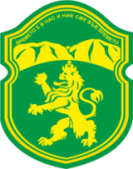 О Б Щ И Н А  К А Р Л О В ОДОПРЕДСЕДАТЕЛЯ НА ОБЩИНСКИ СЪВЕТ КАРЛОВОГ-Н  ТЕОДОР ШОЙЛЕКОВДОКЛАДНА ЗАПИСКАОт Д-р Емил Станев Кабаиванов – Кмет на Община КарловоОтносно: Приемане Наредба за водене на Регистър на общинските детски градини в Община КарловоУВАЖАЕМИ ГОСПОДИН ПРЕДСЕДАТЕЛ,УВАЖАЕМИ ГОСПОЖИ И ГОСПОДА ОБЩИНСКИ СЪВЕТНИЦИ,От 01.08.2016 г. влезе в сила Закон за предучилищното и училищното образование. Съгласно чл. 346, ал. 1 и ал. 2 във всяка община се създава и води регистър на общинските детски градини. Обстоятелствата, които подлежат на вписване в регистъра по ал. 1, както и редът за вписване се определят с наредба на съответния общински съвет. 1. Причини и мотиви, налагащи приемането на Наредба за обстоятелствата и реда за вписване в  Регистър на общинските детски градини на територията на Община Карлово: От 01.08.2016 г. влезе в сила  Закона за предучилищното и училищното образование, който визира единна държавна образователна политика за осигуряване правото на предучилищното и училищното образование. Във връзка с чл. 346, ал. 2 от Закона за предучилищното и училищното образование е необходимо Общински съвет - Карлово да приеме наредба, с която да определи обстоятелствата, които подлежат на вписване в Регистър на общинските детски градини. 2. Цел:Създаването на постоянен и публичен Регистър на общинските детски градини на територията на Община Карлово  ще доведе до постигане на по-голяма яснота, коректност и публичност за детските градини, като институции с голямо обществено и социално значение на територията на общината. 3. Финансови и други средства, необходими за прилагане на Наредбата: За прилагането на новата наредба не са необходими финансови средства. Регистърът се изготвя и поддържа от определено длъжностно лице от администрацията на Община Карлово.4. Очаквани резултати след приемане на Наредбата:Синхронизиране на нормативната база на Община Карлово в съответствие със Закона за предучилищното и училищно образование.5. Анализ на съответствие с правото на Европейския съюз.Проектът на Наредбата е в съответствие с новия Закон за предучилищното и училищното образование, в сила от 01.08.2016 г. С промените не се въвеждат норми на правото на Европейския съюз, поради което не се налага по акта да бъде изготвена справка за съответствие с европейското право.Предвид гореизложеното, предлагам  Общински съвет да приеме следното:РЕШЕНИЕ:	На основание чл. 21, ал. 2 от Закона за местното самоуправление и местната администрация и във връзка с чл. 346, ал. 1 и ал. 2 от Закона за предучилищното и училищното образование приема Наредба за водене на Регистър на общинските детски градини в Община Карлово.	Приложение: Проект на Наредба за водене на Регистър на общинските детски градини в Община Карлово.Вносител:Д-Р ЕМИЛ КАБАИВАНОВКмет на Община КарловоСъгласували:Зам.-кмет на Община Карлово 			                                           /Антон Минев/Секретар на Община Карлово						       /Стефан Стефанов/Началник на отдел ОКТ                                                        /София Димитрова/Юрист		                                                      /адв. Станко Маринов/Изготвил:Гл. експерт ОКТ                          /Нели Минчева/